	KARTA PRZEDMIOTU 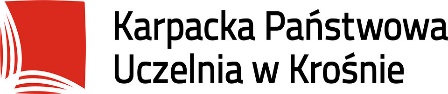 Informacje ogólneElementy wchodzące w skład programu studiówDodatkowe elementy (* - opcjonalnie)Nazwa przedmiotu i kod (wg planu studiów):Praktyka zawodowa II, D6-2Nazwa przedmiotu (j. ang.):Professional practice  IIKierunek studiów:Mechanika i Budowa MaszynPoziom studiów:Studia I stopniaProfil:Praktyczny (P)Forma studiów:studia stacjonarne / studia niestacjonarnePunkty ECTS:7Język wykładowy:PolskiRok akademicki:2020/2021Semestr:4Koordynator przedmiotu:Mgr inż. Piotr BośTreści programowe zapewniające uzyskanie efektów uczenia się dla przedmiotu 
Treści programowe zapewniające uzyskanie efektów uczenia się dla przedmiotu 
Treści programowe zapewniające uzyskanie efektów uczenia się dla przedmiotu 
Treści programowe zapewniające uzyskanie efektów uczenia się dla przedmiotu 
Treści programowe zapewniające uzyskanie efektów uczenia się dla przedmiotu 
Treści programowe zapewniające uzyskanie efektów uczenia się dla przedmiotu 
Treści programowe zapewniające uzyskanie efektów uczenia się dla przedmiotu 
Treści programowe zapewniające uzyskanie efektów uczenia się dla przedmiotu 
Student powinien poznać specyfikę danej firmy, zasady działania jej poszczególnych działów ze szczególnym zwróceniem uwagi na zagadnienia związane ze stosowanymi technologiami. Student powinien starać się zastosować i rozszerzyć wiedzę teoretyczną z zakresu produkcji, bądź obsługi, urządzeń . W miarę możliwości powinien posiąść znajomość oprogramowania, obsługi baz danych stosowanych do konkretnych rozwiązań technologicznych, związanych z zawodem. Oczekuje się, że w wyniku praktyki:- osiągnie biegłość w obsłudze programów wspomagających proces produkcji - rozbudzi zdolności do poznawania nowych technologii oraz rozwiązań - zapozna się z dokumentacją techniczno-ruchową zakładu wyzwoli pomysłowość i inicjatywę.Praktyka zawodowa II powinna wyczulić studenta na systematyczność, dokładność, odpowiedzialność za wykonywaną pracę.Student powinien poznać specyfikę danej firmy, zasady działania jej poszczególnych działów ze szczególnym zwróceniem uwagi na zagadnienia związane ze stosowanymi technologiami. Student powinien starać się zastosować i rozszerzyć wiedzę teoretyczną z zakresu produkcji, bądź obsługi, urządzeń . W miarę możliwości powinien posiąść znajomość oprogramowania, obsługi baz danych stosowanych do konkretnych rozwiązań technologicznych, związanych z zawodem. Oczekuje się, że w wyniku praktyki:- osiągnie biegłość w obsłudze programów wspomagających proces produkcji - rozbudzi zdolności do poznawania nowych technologii oraz rozwiązań - zapozna się z dokumentacją techniczno-ruchową zakładu wyzwoli pomysłowość i inicjatywę.Praktyka zawodowa II powinna wyczulić studenta na systematyczność, dokładność, odpowiedzialność za wykonywaną pracę.Student powinien poznać specyfikę danej firmy, zasady działania jej poszczególnych działów ze szczególnym zwróceniem uwagi na zagadnienia związane ze stosowanymi technologiami. Student powinien starać się zastosować i rozszerzyć wiedzę teoretyczną z zakresu produkcji, bądź obsługi, urządzeń . W miarę możliwości powinien posiąść znajomość oprogramowania, obsługi baz danych stosowanych do konkretnych rozwiązań technologicznych, związanych z zawodem. Oczekuje się, że w wyniku praktyki:- osiągnie biegłość w obsłudze programów wspomagających proces produkcji - rozbudzi zdolności do poznawania nowych technologii oraz rozwiązań - zapozna się z dokumentacją techniczno-ruchową zakładu wyzwoli pomysłowość i inicjatywę.Praktyka zawodowa II powinna wyczulić studenta na systematyczność, dokładność, odpowiedzialność za wykonywaną pracę.Student powinien poznać specyfikę danej firmy, zasady działania jej poszczególnych działów ze szczególnym zwróceniem uwagi na zagadnienia związane ze stosowanymi technologiami. Student powinien starać się zastosować i rozszerzyć wiedzę teoretyczną z zakresu produkcji, bądź obsługi, urządzeń . W miarę możliwości powinien posiąść znajomość oprogramowania, obsługi baz danych stosowanych do konkretnych rozwiązań technologicznych, związanych z zawodem. Oczekuje się, że w wyniku praktyki:- osiągnie biegłość w obsłudze programów wspomagających proces produkcji - rozbudzi zdolności do poznawania nowych technologii oraz rozwiązań - zapozna się z dokumentacją techniczno-ruchową zakładu wyzwoli pomysłowość i inicjatywę.Praktyka zawodowa II powinna wyczulić studenta na systematyczność, dokładność, odpowiedzialność za wykonywaną pracę.Student powinien poznać specyfikę danej firmy, zasady działania jej poszczególnych działów ze szczególnym zwróceniem uwagi na zagadnienia związane ze stosowanymi technologiami. Student powinien starać się zastosować i rozszerzyć wiedzę teoretyczną z zakresu produkcji, bądź obsługi, urządzeń . W miarę możliwości powinien posiąść znajomość oprogramowania, obsługi baz danych stosowanych do konkretnych rozwiązań technologicznych, związanych z zawodem. Oczekuje się, że w wyniku praktyki:- osiągnie biegłość w obsłudze programów wspomagających proces produkcji - rozbudzi zdolności do poznawania nowych technologii oraz rozwiązań - zapozna się z dokumentacją techniczno-ruchową zakładu wyzwoli pomysłowość i inicjatywę.Praktyka zawodowa II powinna wyczulić studenta na systematyczność, dokładność, odpowiedzialność za wykonywaną pracę.Student powinien poznać specyfikę danej firmy, zasady działania jej poszczególnych działów ze szczególnym zwróceniem uwagi na zagadnienia związane ze stosowanymi technologiami. Student powinien starać się zastosować i rozszerzyć wiedzę teoretyczną z zakresu produkcji, bądź obsługi, urządzeń . W miarę możliwości powinien posiąść znajomość oprogramowania, obsługi baz danych stosowanych do konkretnych rozwiązań technologicznych, związanych z zawodem. Oczekuje się, że w wyniku praktyki:- osiągnie biegłość w obsłudze programów wspomagających proces produkcji - rozbudzi zdolności do poznawania nowych technologii oraz rozwiązań - zapozna się z dokumentacją techniczno-ruchową zakładu wyzwoli pomysłowość i inicjatywę.Praktyka zawodowa II powinna wyczulić studenta na systematyczność, dokładność, odpowiedzialność za wykonywaną pracę.Student powinien poznać specyfikę danej firmy, zasady działania jej poszczególnych działów ze szczególnym zwróceniem uwagi na zagadnienia związane ze stosowanymi technologiami. Student powinien starać się zastosować i rozszerzyć wiedzę teoretyczną z zakresu produkcji, bądź obsługi, urządzeń . W miarę możliwości powinien posiąść znajomość oprogramowania, obsługi baz danych stosowanych do konkretnych rozwiązań technologicznych, związanych z zawodem. Oczekuje się, że w wyniku praktyki:- osiągnie biegłość w obsłudze programów wspomagających proces produkcji - rozbudzi zdolności do poznawania nowych technologii oraz rozwiązań - zapozna się z dokumentacją techniczno-ruchową zakładu wyzwoli pomysłowość i inicjatywę.Praktyka zawodowa II powinna wyczulić studenta na systematyczność, dokładność, odpowiedzialność za wykonywaną pracę.Student powinien poznać specyfikę danej firmy, zasady działania jej poszczególnych działów ze szczególnym zwróceniem uwagi na zagadnienia związane ze stosowanymi technologiami. Student powinien starać się zastosować i rozszerzyć wiedzę teoretyczną z zakresu produkcji, bądź obsługi, urządzeń . W miarę możliwości powinien posiąść znajomość oprogramowania, obsługi baz danych stosowanych do konkretnych rozwiązań technologicznych, związanych z zawodem. Oczekuje się, że w wyniku praktyki:- osiągnie biegłość w obsłudze programów wspomagających proces produkcji - rozbudzi zdolności do poznawania nowych technologii oraz rozwiązań - zapozna się z dokumentacją techniczno-ruchową zakładu wyzwoli pomysłowość i inicjatywę.Praktyka zawodowa II powinna wyczulić studenta na systematyczność, dokładność, odpowiedzialność za wykonywaną pracę.Liczba godzin zajęć w ramach poszczególnych form zajęć według planu studiów:Liczba godzin zajęć w ramach poszczególnych form zajęć według planu studiów:Studia stacjonarne - 4 tygodnieStudia niestacjonarne - 4 tygodnieStudia stacjonarne - 4 tygodnieStudia niestacjonarne - 4 tygodnieStudia stacjonarne - 4 tygodnieStudia niestacjonarne - 4 tygodnieStudia stacjonarne - 4 tygodnieStudia niestacjonarne - 4 tygodnieStudia stacjonarne - 4 tygodnieStudia niestacjonarne - 4 tygodnieStudia stacjonarne - 4 tygodnieStudia niestacjonarne - 4 tygodnieOpis efektów uczenia się dla przedmiotuOpis efektów uczenia się dla przedmiotuOpis efektów uczenia się dla przedmiotuOpis efektów uczenia się dla przedmiotuOpis efektów uczenia się dla przedmiotuOpis efektów uczenia się dla przedmiotuOpis efektów uczenia się dla przedmiotuOpis efektów uczenia się dla przedmiotuKod efektu przedmiotuStudent, który zaliczył przedmiot 
zna i rozumie/potrafi/jest gotów do:Student, który zaliczył przedmiot 
zna i rozumie/potrafi/jest gotów do:Powiązanie z KEUForma zajęć dydaktycznychForma zajęć dydaktycznychSposób weryfikacji i oceny efektów uczenia się Sposób weryfikacji i oceny efektów uczenia się WiedzaWiedzaD6-2_ W01Ma wiedzę ogólną obejmującą kluczowe zagadnienia z zakresu Mechaniki i budowy maszynMa wiedzę ogólną obejmującą kluczowe zagadnienia z zakresu Mechaniki i budowy maszynK_W02praca wykonywana podczas praktykipraca wykonywana podczas praktykiObserwacja,projektObserwacja,projektD6-2_ W02Ma szczegółową wiedzę związaną z wybranymi zagadnieniami z zakresu mechaniki i budowy maszyn w zakresie wybranej specjalności Ma szczegółową wiedzę związaną z wybranymi zagadnieniami z zakresu mechaniki i budowy maszyn w zakresie wybranej specjalności K_W04praca wykonywana podczas praktykipraca wykonywana podczas praktykiObserwacja,projektObserwacja,projektD6-2_ W03Ma podstawową wiedzę o cyklu życia urządzeń, obiektów i systemów technicznych stosowanych w wybranej specjalnościMa podstawową wiedzę o cyklu życia urządzeń, obiektów i systemów technicznych stosowanych w wybranej specjalnościK_W05praca wykonywana podczas praktykipraca wykonywana podczas praktykiobserwacjaobserwacjaD6-2_ W04Zna podstawowe metody, techniki, narzędzia i materiały stosowane przy rozwiązywaniu prostych zadań inżynierskich z zakresu specjalności w ramach kierunku Mechanika i budowa maszynZna podstawowe metody, techniki, narzędzia i materiały stosowane przy rozwiązywaniu prostych zadań inżynierskich z zakresu specjalności w ramach kierunku Mechanika i budowa maszynK_W06praca wykonywana podczas praktykipraca wykonywana podczas praktykiObserwacja,projektObserwacja,projektD6-2_ W05Zna podstawowe zasady w zakresie standardów i norm technicznych związanych z projektowaniem, budową i eksploatacją maszyn i urządzeń.Zna podstawowe zasady w zakresie standardów i norm technicznych związanych z projektowaniem, budową i eksploatacją maszyn i urządzeń.K_W07praca wykonywana podczas praktykipraca wykonywana podczas praktykiObserwacja,projektObserwacja,projektD6-2_ W06Ma podstawową wiedzę niezbędną do rozumienia społecznych, ekonomicznych i prawnych uwarunkowań działalności inżynierskiej związanej m.in. z ochroną własności przemysłowej i prawami autorskimi.Ma podstawową wiedzę niezbędną do rozumienia społecznych, ekonomicznych i prawnych uwarunkowań działalności inżynierskiej związanej m.in. z ochroną własności przemysłowej i prawami autorskimi.K_W08K_W09praca wykonywana podczas praktykipraca wykonywana podczas praktykiObserwacjaObserwacjaUmiejętnościUmiejętnościD6-2_U01Potrafi pozyskiwać informacje z dostępnych źródeł, również w innym języku obcym niż ojczysty; Potrafi łączyć uzyskane informacje, dokonywać ich interpretacji, a także wyciągać wnioski oraz formułować i uzasadniać opiniePotrafi pozyskiwać informacje z dostępnych źródeł, również w innym języku obcym niż ojczysty; Potrafi łączyć uzyskane informacje, dokonywać ich interpretacji, a także wyciągać wnioski oraz formułować i uzasadniać opinieK_U01praca wykonywana podczas praktykipraca wykonywana podczas praktykiobserwacjaobserwacjaD6-2_U02Potrafi porozumiewać się przy użyciu różnych technik w środowisku zawodowym oraz w innych środowiskachPotrafi porozumiewać się przy użyciu różnych technik w środowisku zawodowym oraz w innych środowiskachK_U02praca wykonywana podczas praktykipraca wykonywana podczas praktykiobserwacjaobserwacjaD6-2_U03Ma umiejętności niezbędne do pracy w środowisku przemysłowym oraz zna i stosuje zasady bezpieczeństwa związane z tą pracą unikając niepotrzebnego ryzykaMa umiejętności niezbędne do pracy w środowisku przemysłowym oraz zna i stosuje zasady bezpieczeństwa związane z tą pracą unikając niepotrzebnego ryzykaK_U11praca wykonywana podczas praktykipraca wykonywana podczas praktykiobserwacjaobserwacjaD6-2_U04Potrafi ocenić przydatność rutynowych metod i narzędzi służących do rozwiązania prostego zadania inżynierskiego o charakterze praktycznym oraz wybrać i zastosować właściwą metodę i narzędzia określając odpowiednie priorytetyPotrafi ocenić przydatność rutynowych metod i narzędzi służących do rozwiązania prostego zadania inżynierskiego o charakterze praktycznym oraz wybrać i zastosować właściwą metodę i narzędzia określając odpowiednie priorytetyK_U15K_U21praca wykonywana podczas praktykipraca wykonywana podczas praktykiobserwacjaobserwacjaKompetencje społeczneKompetencje społeczneD6-2_K01Prawidłowo identyfikuje i rozstrzyga dylematy związane z wykonywaniem zawodu mając świadomość roli społecznej inżynieraPrawidłowo identyfikuje i rozstrzyga dylematy związane z wykonywaniem zawodu mając świadomość roli społecznej inżynieraK_K02K_K04praca wykonywana podczas praktykipraca wykonywana podczas praktykiObserwacja,projektObserwacja,projektD6-2_K02Potrafi myśleć i działać w sposób przedsiębiorczy rozszerzając zakres usług swojego przedsiębiorstwaPotrafi myśleć i działać w sposób przedsiębiorczy rozszerzając zakres usług swojego przedsiębiorstwaK_K03praca wykonywana podczas praktykipraca wykonywana podczas praktykiobserwacjaobserwacjaNakład pracy studenta (bilans punktów ECTS)Nakład pracy studenta (bilans punktów ECTS)Nakład pracy studenta (bilans punktów ECTS)Nakład pracy studenta (bilans punktów ECTS)Nakład pracy studenta (bilans punktów ECTS)Nakład pracy studenta (bilans punktów ECTS)Nakład pracy studenta (bilans punktów ECTS)Nakład pracy studenta (bilans punktów ECTS)Całkowita liczba punktów ECTS: (A + B)   Całkowita liczba punktów ECTS: (A + B)   777StacjonarneStacjonarneNiestacjonarneA. Liczba godzin kontaktowych z podziałem na formy zajęć oraz liczba punktów ECTS uzyskanych w ramach tych zajęć:A. Liczba godzin kontaktowych z podziałem na formy zajęć oraz liczba punktów ECTS uzyskanych w ramach tych zajęć:praca wykonywana podczas praktykisprawdzanie dokumentacji z praktykiw sumie:ECTSpraca wykonywana podczas praktykisprawdzanie dokumentacji z praktykiw sumie:ECTSpraca wykonywana podczas praktykisprawdzanie dokumentacji z praktykiw sumie:ECTS1601606,41601606,41601606,0B. Formy aktywności studenta w ramach samokształcenia wraz z planowaną liczbą godzin na każdą formę i liczbą punktów ECTS:B. Formy aktywności studenta w ramach samokształcenia wraz z planowaną liczbą godzin na każdą formę i liczbą punktów ECTS:praca w bibliotece, czytelnipraca w sieciw sumie:ECTSpraca w bibliotece, czytelnipraca w sieciw sumie:ECTSpraca w bibliotece, czytelnipraca w sieciw sumie:ECTS105150,6105150,6105150,6C. Liczba godzin zajęć kształtujących umiejętności praktyczne w ramach przedmiotu oraz związana z tym liczba punktów ECTS:C. Liczba godzin zajęć kształtujących umiejętności praktyczne w ramach przedmiotu oraz związana z tym liczba punktów ECTS:Realizacja praktyk w instytucjachPrzygotowanie ogólnew sumie:ECTSRealizacja praktyk w instytucjachPrzygotowanie ogólnew sumie:ECTSRealizacja praktyk w instytucjachPrzygotowanie ogólnew sumie:ECTS100101104,4100101104,4100101104,4Szczegółowe treści kształcenia w ramach poszczególnych form zajęć:Celem praktyki zawodowej II jest zapoznanie studenta z zagadnieniami (metodami) przetwarzania materiałów, ich obróbki i wytwarzania półproduktów i produktów w procesie produkcyjnym, zgodnie z zasadą zrównoważonego rozwoju. Student powinien nabyć umiejętność zestawienia przebiegu operacji (instrukcje, wykresy, rysunki), które należy wykonać, aby otrzymać określony produkt, w powiązanych ze sobą i wzajemnie uwarunkowanych procesach pracy. Procesy pracy powinien rozumieć jako świadomą i celową działalność ludzką (praca) przekształcającą przedmioty pracy za pomocą środków pracy. Dzięki ich zrozumieniu student poznaje, w jaki sposób zespolenie pracy ludzkiej i środków pracy wpływa na powstanie produktu i oddziałuje na środowisko naturalne, tym samym kształtując je.	Ponadto celem praktyki jest poznanie przez studenta zasad funkcjonowania państwowej administracji rządowej różnego szczebla (gminnego, powiatowego, wojewódzkiego), a także gospodarki krajowej, na podstawie aktywnego udziału w obowiązkach przydzielonych studentowi przez zakład pracy. W szczególności zapoznaje się:z obowiązującymi w zakładzie pracy przepisami: regulaminem pracy, przepisami bhp i ppż., podstawowymi aktami prawnymi (ustawy i akty wykonawcze do nich) dotyczącymi specyfiki funkcjonowania zakładu pracy;z zadaniami osób pełniących określone funkcje w strukturze zakładu pracy i wzajemnym powiązaniem poszczególnych ogniw zakładu pracy;z mechanizmami systemu organizacyjnego powiązanego ze środowiskiem lokalnym, regionalnym i krajowym i ich wzajemnym powiązaniem;z mechanizmem współpracy pomiędzy poszczególnymi ogniwami gałęzi gospodarki lokalnej, regionalnej i krajowej i zrozumienie jej konieczności;ze strony technologicznej zakładu pracy z:procesem organizacyjnym podmiotu gospodarczego,analizą dokumentacji technicznej użytkowanych urządzeń,analizą technologii i jej dokumentacji,metodami gromadzenia, przetwarzania, przechowywania i wykorzystywania danych technicznych i technologicznych;z własnymi mocnymi i słabymi stronami studenta celem ich dalszego doskonalenia.Oczekuje się, że w wyniku praktyki: osiągnie biegłość w obsłudze komputera i programów wspomagających proces produkcyjny; rozbudzi zdolności do poznawania nowych rozwiązań oraz technologii; pogłębi umiejętność redagowania pism; zapozna się z dokumentacją techniczno – ruchową w zakładzie;wyzwoli pomysłowość i inicjatywę;wyczuli na systematyczności i dokładności, jak również dyspozycyjność na wyznaczonym miejscu praktyki.Metody i techniki kształcenia: przygotowanie ogólnepraca wykonywana podczas praktykipraca w bibliotece, czytelni, praca w sieci* Warunki i sposób zaliczenia poszczególnych form zajęć, w tym zasady zaliczeń poprawkowych, a także warunki dopuszczenia do egzaminu: Obecność na praktykachAktywność podczas wykonywania poszczególnych prac* Zasady udziału w poszczególnych zajęciach, ze wskazaniem, czy obecność studenta na zajęciach jest obowiązkowa:Obecność na praktykach jest obowiązkowaSposób obliczania oceny końcowej:Ocenę formułuje opiekun studenta ze strony zakładu pracy, w którym student odbywa praktykę. Ocena końcowa jest wystawiana przez opiekuna ze strony uczelni po spełnieniu oczekiwanych efektów kształcenia.* Sposób i tryb wyrównywania zaległości powstałych wskutek nieobecności studenta na zajęciach:Odrabianie nieobecnych dni w terminie ustalonym przez zakład pracy. Ustalenia indywidualneWymagania wstępne i dodatkowe, szczególnie w odniesieniu do sekwencyjności przedmiotów: Wiadomości objęte przedmiotami matematyka, zapis konstrukcji, metrologia, techniki wytwarzania.Zalecana literatura: